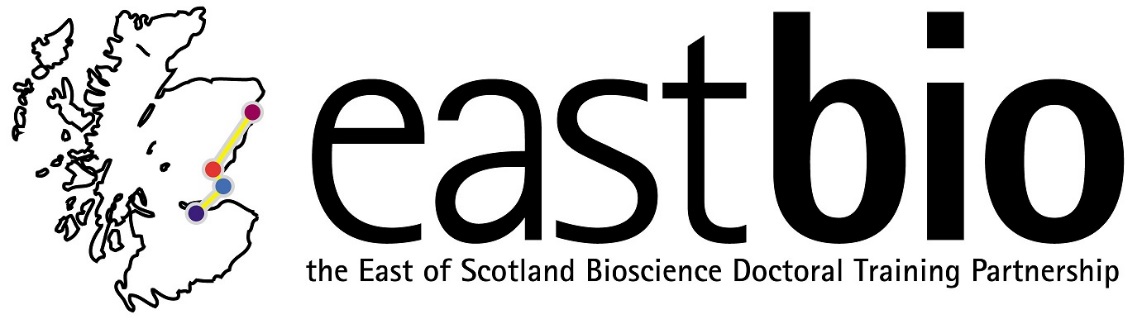 EASTBIO Transferable Skills Training 2018-2019Presentation Skills WorkshopVideo/filming instructions:Please ensure that you are in a quiet place and will not be disturbedYou may wish to ask a friend or a colleague to film you A video camera would be ideal but a smart phone camera is sufficientEnsure that the camera/ phone is steady and not moving Make sure that the film captures the speaker, the slideshow and the audioTest it (especially the audio) beforehand to check that it worksEnsure that you keep to time (10 minutes)The film does not have to be a high quality production. It should, however, be easy to see the speaker, their slides and hear the audio clearly when played back. Once you are happy with your video, upload it onto the Google folder via the link below (you will need to have a Google account before you can access the folder); make sure you save the file under your full name:TBCIf you have any further questions, please email Maria at enquiries@eastscotbiodtp.ac.uk or Maria.Filippakopoulou@ed.ac.uk.Training web-page: http://www.eastscotbiodtp.ac.uk/year-1-foundation-training#presentation%20skills